PREDSEDA NÁRODNEJ RADY SLOVENSKEJ REPUBLIKY Číslo:CRD-184/2021						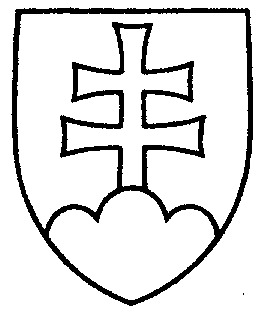 456ROZHODNUTIEPREDSEDU NÁRODNEJ RADY SLOVENSKEJ REPUBLIKYz 2. marca  2021o pozmenení lehoty na pridelenie návrhu zákona výborom Národnej rady Slovenskej republiky	P o z m e ň u j e m	svoje rozhodnutie z 1. februára 2021 č. 410 (tlač 403) tak, že       u r č u j e m  lehotu na prerokovanie             v druhom čítaní vo výboroch do 30. apríla 2021 a  v gestorskom výbore 
do 3. mája 2021.Boris   K o l l á r   v. r.